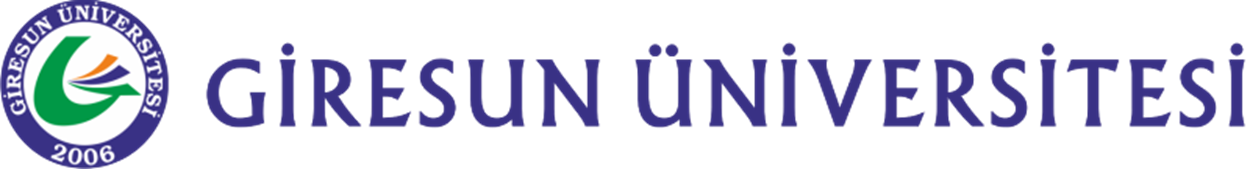 GÖRELE UYGULAMALI BİLİMLER YÜKSEKOKULU2023-2024 EĞİTİM-ÖĞRETİM YILI GÜZ DÖNEMİ AZAMİ SÜRELERİNİ DOLDURAN ÖĞRENCİLERİLE İLGİLİ EK SINAVLAR İŞLEYİŞ TAKVİMİNot: Daha önce ek sınav hakkı kullanmak için başvuruda bulunan ve sınav hakkı kazanan/kazanmayan öğrenciler yukarıda belirtilen sınavlara başvuru yapamaz ve sınavlara giremez.13-17 Kasım 2023Başvuru Süreci20-24 Kasım 2023Değerlendirme Süreci ve Başvuru Sonuçlarının, Sınav Tarihlerinin, Sınav Tarihlerinin Birim İnternet Sayfasında Duyurulması27 Kasım-15 Aralık 2023Sınavların Yapılması